Муниципальное бюджетное общеобразовательное учреждение «Средняя общеобразовательная школа № 1 пгт. Кировский»Кировского района Приморского краяПРИКАЗ № 185от 09.10.2023 г. 								О проведении диагностических работ на территории Дальневосточногофедерального округа обучающихся 11 классов в 2023/2024 учебном году В целях подготовки обучающихся и педагогического сообщества к сдаче государственной итоговой аттестации по образовательным программам среднего общего образования (далее – ГИА-11) в Приморском крае в 2024 году,  в соответствии с Федеральным законом «Об образовании в РФ» от 29.12.2012 № 272-ФЗ,  письмом Министерства образования Приморского края  23/12251 от 04 октября 2023 года «О проведении диагностических работ в 11 классе»ПРИКАЗЫВАЮ:Назначить администратором проведения диагностических работ в МБОУ «СОШ № 1 пгт. Кировский» Милюк Л.А. Заместителю директора по УВР Ременюк М.Н., составить и утвердить график проведения диагностических работ (Приложение 1) в период с 10 октября по 19 октября 2023 года по следующим предметам: Химия – 10 октября 2023; Математика. Базовый уровень – 12 октября 2023;Математика. Профильный уровень – 13 октября 2023; Русский язык – 16 октября 2023; Физика – 18 октября 2023;Биология – 19 октября 2023.К участию в диагностических работах необходимо привлечь обучающихся образовательных организаций, планирующих сдавать ГИА-11 в 2024 году по перечисленным выше предметам.Классному руководителю  Бренич Е.Н. составить списки учащихся по каждому предмету, планирующих сдавать ГИА-11.Назначить техническим специалистом Голоскова Н.Н.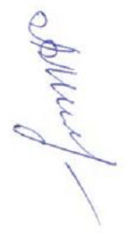 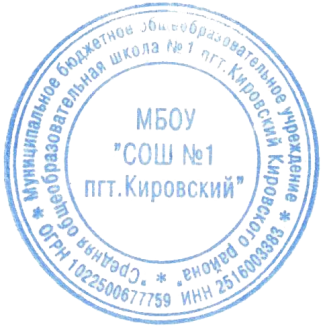 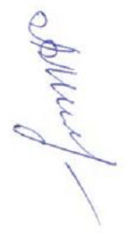 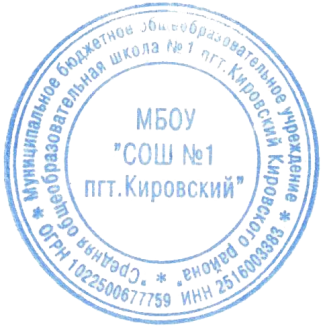 Директор МБОУ «СОШ № 1 пгт. Кировский»             _________ Л.А. Милюк С приказом ознакомлены:Голосков Н.Н.Приложение1.УТВЕРЖДАЮДиректор МБОУ«СОШ № 1 пгт. Кировский»______________ Л.А. Милюк06.10.2023График проведения диагностической работыв МБОУ «СОШ №1 пгт. Кировский»с 10.10.2023 по 19.10.2023Бренич Е.Н.Ременюк М.Н.Дата ПредметВремя Кабинет Ответственный Количество участников10.10.23Химия 133Алифиренко О.В.12.10.23Математика (база)236Османова Ю.С.13.10.23Математика (профиль)236Османова Ю.С.16.10.23Русский язык234Сидеева Е.П.18.10.23Физика 122Милюк Л.А.19.10.23Биология112Бренич Е.Н.